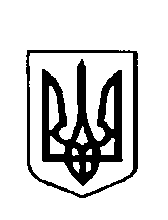 УКРАЇНАВАРКОВИЦЬКА сільська рада ДУБЕНСЬКОГО району РІВНЕНСЬКОЇ областіВОСЬМЕ скликання( п’ятнадцята  сесія) рішенняПро  передачу земельної  ділянки  у  власністьдля будівництва і обслуговування житловогобудинку, господарських  будівель та споруд            Розглянувши заяву, технічну документацію із землеустрою громадянки  Ревеги Віри Олексіївни щодо встановлення (відновлення) меж земельної ділянки в  натурі (на місцевості) для будівництва і обслуговування житлового будинку, господарських  будівель та  споруд, яка знаходиться за адресою с. Варковичі вул. Підгірна,35,  виготовлену Цицурою Миколою Олександровичем, та  керуючись статтями 118,121 Земельного кодексу України п. 34 ст. 26 Закону України   « Про місцеве самоврядування в Україні» ,  сільська рада                                                                  В И Р І Ш И Л А:1.Затвердити технічну документацію із землеустрою щодо встановлення  (відновлення) меж земельної ділянки в натурі (на місцевості) кадастровий номер  (5621680800:05:003:0292) площею 0,2387га у власність  громадянці Ревезі Вірі Олексіївні  для  будівництва і обслуговування  житлового будинку, господарських  будівель та споруд,  яка знаходиться  за адресою с. Варковичі   вул. Підгірна,35 Дубенського району Рівненської області. 2. Передати  громадянці Ревезі Вірі Олексіївні  у  власність  земельну ділянку площею 0,2387га кадастровий номер (5621680800:05:003:0292) для  будівництва і обслуговування житлового будинку, господарських будівель та споруд за  рахунок земель житлової та громадської забудови Варковицької сільської ради яка знаходиться в с. Варковичі  вул. Підгірна, 35 Дубенського районну  Рівненської  області3.Громадянці Ревезі Вірі  Олексіївні оформити право на земельну ділянку в порядку, визначеному законодавством.4.Контроль  за  виконанням   рішення   покласти  на землевпорядника сільської ради.    Сільський  голова                                                       Юрій ПАРФЕНЮК  24 грудня   2021 року№  708      